Complete this form and upload it into the Plan of Study – Part I available in your Grad Rebel Gateway student portal. Once submitted, the form will route electronically for signatures. Upon approval by the Graduate College, a final copy of the form will be emailed to your Rebelmail account.NOTE: Students in a dual degree program will need to submit two Plan of Study – Part I & II forms: the first will verify course requirements from one half of the program, and the second will verify course requirements from the other half of the program. Your Plan of Study submission is not complete until the forms for both parts of your program are submitted.Refer to the 2020-21 Graduate Catalog for degree requirements:https://catalog.unlv.edu/preview_program.php?catoid=31&poid=9310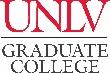 PLAN OF STUDY - Part II: Hotel Administration RequirementsDUAL DEGREE: MASTER OF BUSINESS ADMINISTRATION & MASTER OF SCIENCE – HOTEL ADMINISTRATIONThesis Track – HOA Courses2020-21CatalogCOURSE REQUIREMENTSRequired Courses - 12 CreditsRequired Courses - 12 CreditsRequired Courses - 12 CreditsRequired Courses - 12 CreditsRequired Courses - 12 CreditsRequired Courses - 12 CreditsRequired Courses - 12 CreditsRequired Courses - 12 CreditsCOURSE(Prefix & #)CREDITSGRADE (if completed)TERM(Taken/anticipated)SUBSTITUTION/TRANSFER (if applicable)SUBSTITUTION/TRANSFER (if applicable)SUBSTITUTION/TRANSFER (if applicable)SUBSTITUTION/TRANSFER (if applicable)COURSE(Prefix & #)CREDITSGRADE (if completed)TERM(Taken/anticipated)COURSECREDITSGRADEINSTITUTIONHOA 705HOA 711HOA 731HOA 735Elective Course - 3 CreditsStudents must complete an additional 3 hours of HOA graduate-level courses: (500, 600, or 700).Elective Course - 3 CreditsStudents must complete an additional 3 hours of HOA graduate-level courses: (500, 600, or 700).Elective Course - 3 CreditsStudents must complete an additional 3 hours of HOA graduate-level courses: (500, 600, or 700).Elective Course - 3 CreditsStudents must complete an additional 3 hours of HOA graduate-level courses: (500, 600, or 700).Elective Course - 3 CreditsStudents must complete an additional 3 hours of HOA graduate-level courses: (500, 600, or 700).Elective Course - 3 CreditsStudents must complete an additional 3 hours of HOA graduate-level courses: (500, 600, or 700).Elective Course - 3 CreditsStudents must complete an additional 3 hours of HOA graduate-level courses: (500, 600, or 700).Elective Course - 3 CreditsStudents must complete an additional 3 hours of HOA graduate-level courses: (500, 600, or 700).COURSE(Prefix & #)CREDITSGRADE(if completed)TERM(Taken/anticipated)SUBSTITUTION/TRANSFER (if applicable)SUBSTITUTION/TRANSFER (if applicable)SUBSTITUTION/TRANSFER (if applicable)SUBSTITUTION/TRANSFER (if applicable)COURSE(Prefix & #)CREDITSGRADE(if completed)TERM(Taken/anticipated)COURSECREDITSGRADEINSTITUTIONThesis - 6 CreditsThesis - 6 CreditsThesis - 6 CreditsThesis - 6 CreditsThesis - 6 CreditsThesis - 6 CreditsThesis - 6 CreditsThesis - 6 CreditsCOURSE(Prefix & #)CREDITSGRADE(if completed)TERM(Taken/anticipated)SUBSTITUTION/TRANSFER (if applicable)SUBSTITUTION/TRANSFER (if applicable)SUBSTITUTION/TRANSFER (if applicable)SUBSTITUTION/TRANSFER (if applicable)COURSE(Prefix & #)CREDITSGRADE(if completed)TERM(Taken/anticipated)COURSECREDITSGRADEINSTITUTIONHOA 789RTOTAL CREDITS* Minimum credits required for graduation = 21 for the Hotel Administration M.S.GRADUATION POLICIESA minimum of 50 percent of the degree program must be 700-level courses excluding thesis, dissertation, or professional/scholarly paper. Individual departments may require more than the Graduate College minimum.Courses used to fulfill requirements for one degree may not be used toward another degree. A candidate for an advanced degree or graduate certificate must have a minimum Graduate Program Grade Point Average of 3.00 to be eligible to graduate or receive the certificate.Refer to the Thesis and Dissertation Format and Submission Guidelines webpage for a breakdown of requirements.Refer to the Graduate Catalog for all Academic, Transfer Credit, and program-related policies and requirements.